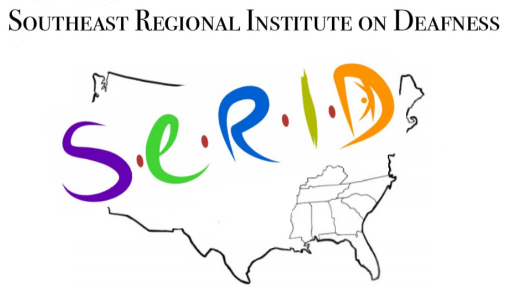 SERID Seminars 2020In lieu of postponing the 2020 SERID Conference, SERID, INC. gladly presents: SERID Seminars  SERID Seminars will provide a virtual opportunity for professional development with unique topics that impact the Deaf, DeafBlind and Hard of Hearing communities. All Seminars will be from 2:00 PM – 4:00 PM Eastern Time.SAVE THE DATES for our first SERID Seminars! Thursday, October 29, 2020Friday, November 6, 2020Friday, November 13, 2020Friday, November 20, 2020 Each Seminar will offer FREE CRCC and RID CEUs, pending approval.THANK YOU!